Муниципальное бюджетное дошкольное образовательное учреждение «Детский сад № 20 «Антошка»ПАСПОРТПодготовительной к школе группы общеразвивающей направленности«Ёлочка»на 2020-2021 учебный год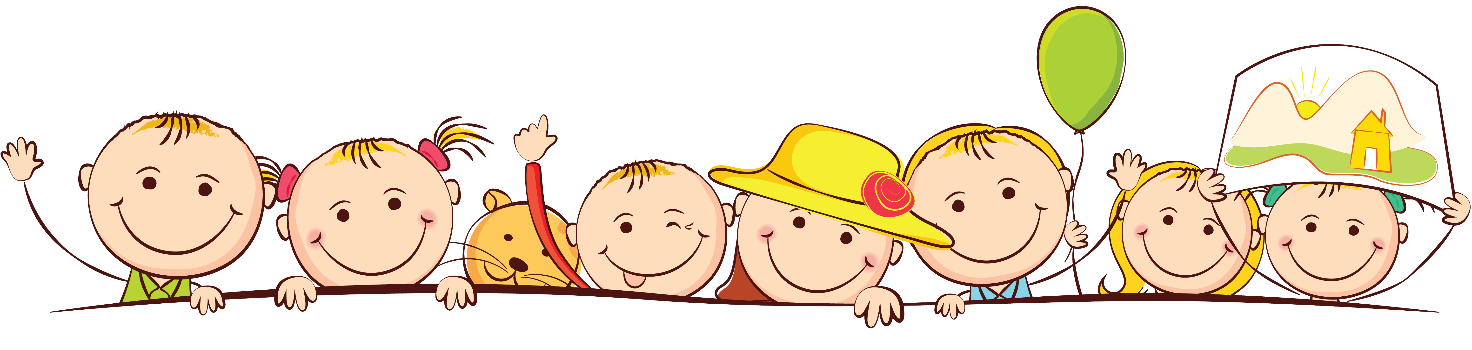 воспитатели: Е.В. ЗуеваЗ.М. Захарьинас. Николаевка2020 г.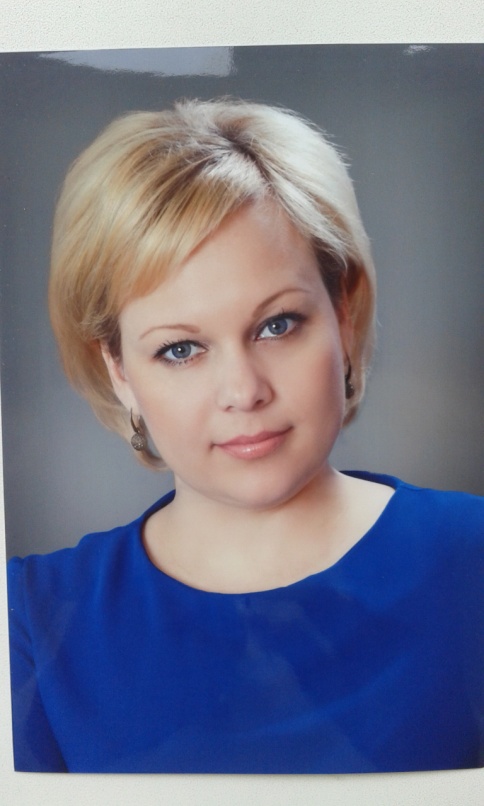 Воспитатель –Елена Валерьевна ЗуеваОбразование: среднее специальноеI категорияВоспитатель –Зоя Михайловна ЗахарьинаОбразование: среднее специальное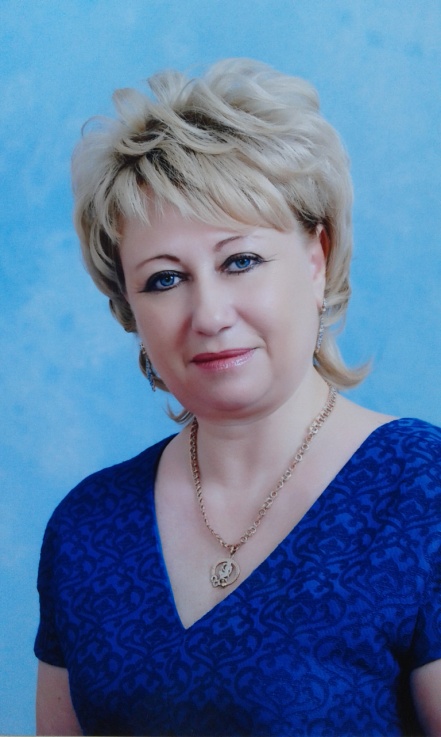 Младший воспитатель –Нина Васильевна ДидукОбразование: среднее – специальноеДЕВОЧКИМАЛЬЧИКИВ группе 24 ребёнка2 ребёнка с ОВЗСодержание:1.	Визитная карточка подготовительной группы ………………………….3 с.2.	Список воспитанников ……………………………………………………..4 – 5.3.	Социальный паспорт группы ……………………………………………...6 с.4.	Режим дня …………………………………………………………………...7 с.5.	Расписание НОД ……………………………………………………………9 с.6.	Раздел «Документация группы». ………………………………….………10 с.7.	Раздел «Методический уголок»: …………………………………………..11 с.7.1.	Перечень методической литературы группы …………………………….11 с.7.2.	Перечень картотек ………………………………………………………….12 с.7.3.	Перечень обязательной художественной литературы с учетом возраста           воспитанников ……………………………………………………………... 13 с.8.	Раздел «Материальное обеспечение группового помещения»: …………15 с.8.1.	Приемная ……………………………………………………………………15 с.8.2.	Игровая комната ……………………………………………………………16 с.8.3.	Туалетная комната ………………………………………………………….17 с.8.4.	Спальня ……………………………………………………………………... 18с.9.	Раздел «Развивающая предметно-пространственная среда группы»: .....19 с.9.1.	Познавательное развитие …………………………………………………..19 с.9.2.	Социально-коммуникативное развитие ………………………………......23 с.9.3.	Речевое развитие ………………………………………...…………………25 с.9.4.	Художественно-эстетическое развитие …………………………………..26 с.9.5.	Физическое развитие ………………………………………………………. 28 с.10.	Раздел «Работа с родителями» …….…………………………………........ 29 с.№Ф.И.О.Год рождения1Бэнэдэк Вероника16.01.20152Колесникова Полина01.04.20143Кошкина Юля24.11.20144Огиенко Алена11.10.20145Ховенмэй Виктория19.05.20146Шерстобитова Вика10.08.20147Лукьянчук  Злата11.09.20148Куваева Вика22.12.20149Крылова Варвара10.03.2014№Ф.И.О.Год рождения1Атрашков Александр15.08.20142Бекленищев Сергей18.10.20143Ерошенко Денис20.03.20154Калайда Никита03.12.20145Кононов Герман31.07.20146Курнопялов Даниил31.03.20147Лановский Давид29.10.20148Николаев Паша10.09.20149Рябоконь Рома21.06.201410Сибгатулин Руслан25.11.201411Соколов Дима31.10.201412Сивченко Максим11.07.201413Фурдыга Кирилл12.02.201514Хасанов Амир20.01.201515Шадышков Макар23.07.201416Чурсов Тимофей06.10.201417Черкашин Максим14.02.2014